Vanessa Peake, Esq., was born and raised in Merida, Yucatan Mexico. She moved to the Unite States in 2015 at the age of 21 years old. After learning English and putting herself through school, while taking care of her family, she graduated from the University Of New Mexico School Of Law in 2016. As a lawyer, her first job was working as a prosecutor. During her time at the District Attorney’s Office, she prosecuted cases of Domestic violence on behalf of the State. Due to her being bilingual, she had the opportunity to be assigned most of the Spanish Speaking cases in the county. The next step for her was to open her own practice and she focused her practice to represent Hispanics in Custody, Divorce and Restraining Order Cases. A few months ago, she decided to join Enlace and collaborate with them as their Legal Director. As part of Enlace, she is continuing with her work representing Hispanics with their legal matters, allowing them to have a voice during the process and supporting them by being their zealous advocate.   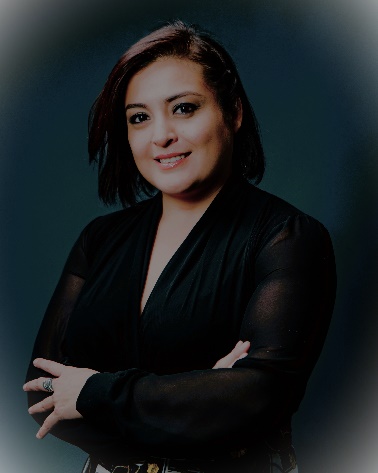 